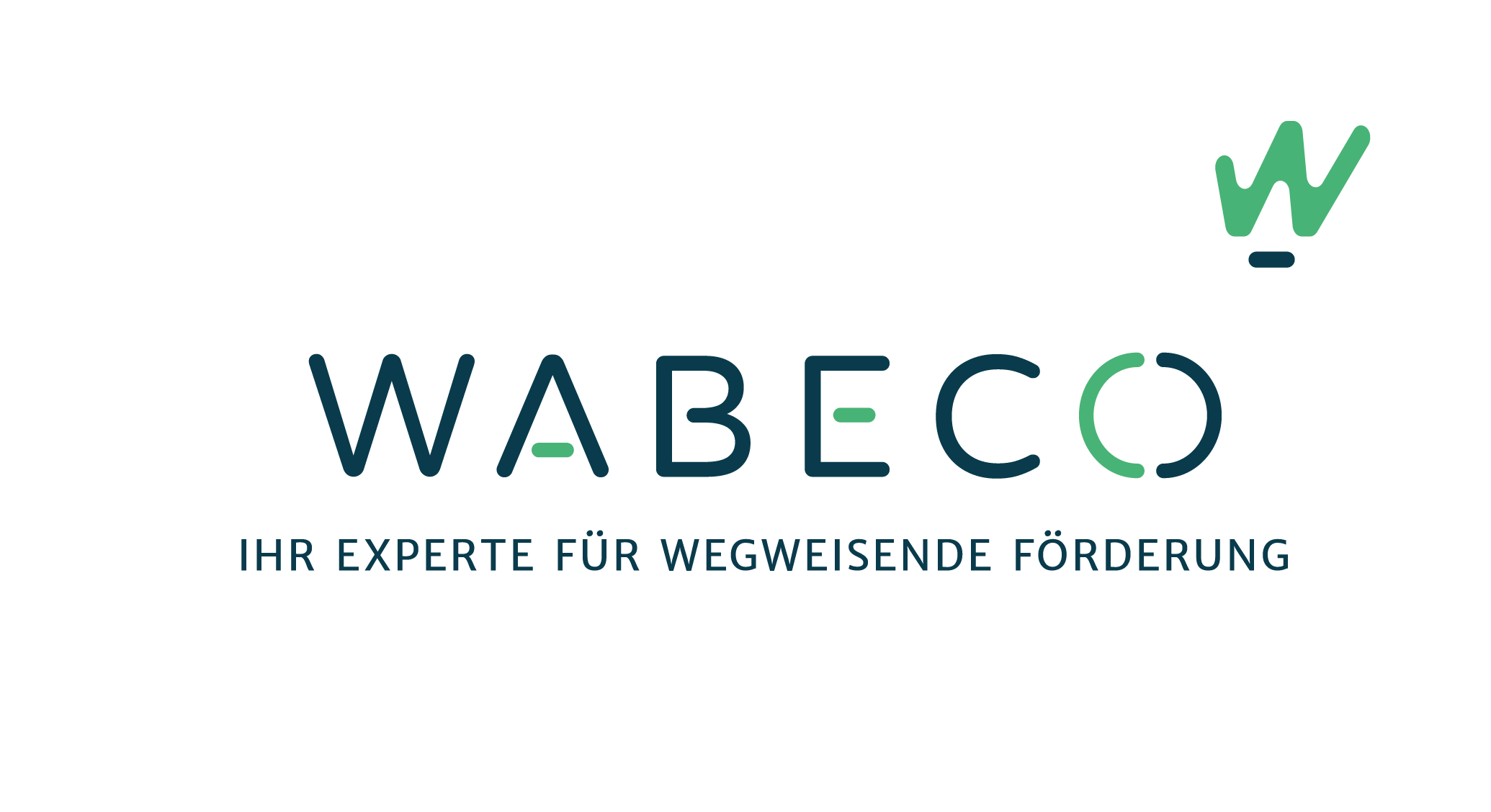 Prüfung der Förderfähigkeit[Version V8R17, gültig für die Planjahre 2024 bis 2026]Ausgefüllt und gefaxt oder per E-Mail oder mit der gelben Post.Warum dieser Erfassungsbogen?Zur Prüfung der Anspruchsvoraussetzungen von Förderprogrammen sind verschiedene Angaben zu Ihrem Unternehmen notwendig. Es gibt z. Zt. 2.621 verschiedene Förderrichtlinien (Stand Januar 2024) mit rd. 5.000 Förderprogrammen auf 18.000 Seiten DIN A4. Davon gelten rund 600 Förderprogramme an Ihrem Standort, davon 50 für Ihr Unternehmen und wiederum rund 30 für Ihr Vorhaben. Es müssen somit 95 Prozent der Förderprogramme ausgeschlossen werden, die sicher nicht zu Ihrem Vorhaben passen.In der ersten Prüfung wird für Sie geklärt, ob grundsätzlich eine Förderung vorstellbar ist. Eine Sicherheit für Sie, damit Sie weder Zeit noch Geld unnötig investieren. (s. a. letzte Seite)Was ist, wenn Sie beim Ausfüllen des Erfassungsbogens nicht weiterwissen?Kurze Fragen klären Sie gerne am Telefon. Bitte zeigen Sie keine falsche Scheu. Wir freuen uns über Ihren Anruf. checkfon +49 (0)6401-22310-71Was ist, wenn Sie ungern Erfassungsbögen ausfüllen oder keine Zeit haben?Eine Förderung spart nicht selten 25% der Investition ein. Für diesen Erfassungsbogen benötigen Sie ungefähr eine Stunde. Wie hoch ist Ihr Stundenlohn? Vergleichen Sie diesen mit der Einsparmöglichkeit und entscheiden Sie selbst.Wie geht es los?Zur kostenlosen Vorprüfung senden Sie uns diesen Analysebogen. Sie erhalten eine schriftliche Ausarbeitung zurück, die Ihnen die erste Einschätzung über die Förderfähigkeit Ihres Vorhabens, Ihres Unternehmens und die mögliche Höhe einer Einsparung aufzeigt. Danach machen wir Ihnen ein Angebot zum weiteren Vorgehen, das individuell berechnet wird. WABECO Fördermittelberatung BDUAm Biengarten 7 in D-35447 ReiskirchenE-Mail check@wabeco.de(Zusatzrmationen zu den jeweiligen Eingabefeldern erhalten Sie in der Statuszeile (im Fuß von Word) und zusätzlich mit der Taste F1.)Diese Angaben der Jahresabschlüsse sind notwendig, um die Maßgeblichkeitsprinzipien in den Förderprogrammen und die EU-Vorgaben zu überprüfen. Fehlende Angaben machen eine Prüfung der Fördermittel unmöglich.[Einträge in ]Bei der „Sortierung“ des Umsatzes können sich Förderansätze ergeben. Dabei kann eine Umstrukturierung des Umsatzes zu neuen Fördermöglichkeiten führen. Bitte geben Sie insbesondere Ihre Planung an und terminieren Sie diese.Wenn ja, bitte Angaben in die Tabelle eintragen. [Einträge in ]Die genaue Bezeichnung finden Sie unter http://www.wabeco.de/xls/nace.xls im Internet. Klicken Sie bitte auf [Hilfe: NACE] in der Menüliste rechts.Beiblatt zur Unternehmensbeschreibung Beiblatt zur Kernkompetenz Beiblatt zum Alleinstellungsmerkmal !!Diese Angaben sind im Detail und vollständig zu machen, da sonst keine Zuordnung zu den jeweiligen Förderprogrammen erfolgen kann!!Beiblatt zur Investitionsbeschreibung Wollen Sie ein weiteres Vorhaben präsentieren? Geben Sie die Daten für das Vorhaben auf dem Zusatzformular ein. Link: ProjektbogenIch wünsche die Übermittlung des Ergebnisses zur Voranalyse per Email mit Kennwortschutz an Emailadresse:        Die Auswertung der Vorprüfung erhält auch der Berater _____________, den      			_______________________									(Unterschrift)Arbeitsweise und Vorteile durch die Unterstützung der WABECO Fördermittelberatung BDU:1. Die MachbarkeitsprüfungIm Rahmen einer in Deutschland einmaligen Prognose erhalten Sie oft in Tagesfrist eine Unterlage, mit der Sie Ihre Förderung planen können. Dabei werden Ihr Vorhaben und Ihr Unternehmen auf die Förderung hin überprüft und bewertet. Im positiven Fall wird eine Berechnung der Förderhöhen vorgenommen.Am Ende der Machbarkeitsprüfung wissen Sie, ob und wie hoch Ihre Förderung sein wird. Die Trefferquote dieser Vorgehensweise liegt bei über 90 Prozent. Kein System in Deutschland ist ähnlich gut. Dabei finden wir Förderungen, die andere nicht kennen. Wir stellen derzeit über 30 Prozent der Anträge für unsere Kunden als einzelbetriebliche Förderung ohne Richtlinie.Die Kosten der Machbarkeitsprüfung gehen zu unseren Lasten. Sie erhalten eine schriftliche Auswertung in Gutachtenform und eine optimale Unterstützung für Ihre Entscheidung.2. Die OptimierungsphaseFördermittel sind auch nur Geld. Nur Sie kennen den Markt Ihres Unternehmens und dessen Bedarf. Daraus ergibt sich der notwendige Kapitalbedarf Ihres Unternehmens. Genau diesen gilt es zu decken. Dabei sollte Ihr Unternehmen stabil finanziert werden und dies zu den möglichst günstigsten Konditionen.Was günstig ist, bestimmen nur Sie. Sie wollen weniger Sicherheiten einsetzen? Fördermittel können den Sicherheitenbedarf auf Null reduzieren. Sie wollen mehr Liquidität schaffen? Fördermittel weiten Ihre freie Liquidität Schritt für Schritt auf bis zu 30 Prozent der Bilanzsumme aus. Sie hätten es gerne günstig? Fördermittel sparen Ihnen zwischen 25 und 60 Prozent der Investitionskosten ein. Sie wollen den Wert Ihres Unternehmens steigern? Fördermittel können den Gewinn Ihres Unternehmens verdoppeln und den Wert auf das Achtfache steigern. Sie wollen mehr Eigenkapital? Fördermittel helfen, die Fremdmittel auf 30 Prozent Ihrer Bilanzsumme zu reduzieren.Gegen ein pauschales Honorar erhalten Sie eine Optimierung Ihrer Unternehmensfinanzierung zu Kosten, die viele unserer Kunden nach einem Monat wieder eingespart haben und weiter einsparen. Oft genug wird die Optimierungsphase selbst gefördert. 3. Die RealisierungsphaseWenn Sie selbst wissen, wie man die Bearbeitung der Anträge schnell macht und Ablehnungen verhindert, dann nutzen Sie den Finanzierungsfahrplan der Optimierungsphase selbst.Alle anderen vertrauen sich gerne einem Erfolgssystem an, dass seit mehr als 20 Jahren über 95 Prozent der eingereichten Anträge auch durchsetzt. Fragen Sie unsere Kunden. Wie vielen Ablehnungen hat Ihr Berater schon erfolgreich widersprochen? Viele Berater machen im Jahr soviel Förderungen, wie die WABECO Fördermittelberatung BDU pro Woche.Wir rechnen mit Ihnen die Zeit ab und vereinbaren eine Erfolgskomponente. Dabei haben Sie immer die volle Kontrolle der Aufwendungen.AusschlussbemerkungUnsere sind rein betriebswirtschaftlich. Rechts- und Steuerberatung im Rahmen der WABECO Fördermittelberatung nicht durchgeführt.Sollten Rechts- oder Steuerberatung notwendig sein, kennen wir Berater, die sich in den jeweiligen Themen bisher profiliert haben. Natürlich wählen Sie selbst aus wer Sie berät.1.Rechtliche SituationFirma: (Vollständige Bezeichnung laut Handelsregister)Rechtsform: Sitz: (lt. Gewerbeanmeldung, PLZ, Ort)Anschrift: (Straße, PLZ, Ort, Kreis, Bundesland, Staat)!!Diese Angaben sind im Detail und vollständig zu machen, da sonst keine Zuordnung zu Fördergebieten erfolgen kann!!Straße		HausnummerPLZ 		 OrtStadtteil bzw. Teilgemeinde / KreisBundesland	StaatStraße		HausnummerPLZ 		 OrtStadtteil bzw. Teilgemeinde / KreisBundesland	StaatKommunikation:GeschäftlichPrivatTelefon: (Vorwahl / Rufnummer)Telefax: (Vorwahl / Rufnummer)Mobiltelefon:(Vorwahl / Rufnummer)E-Mail: (z. B. )      @            @      Gründung: (Gründungsdatum,
Gründungs-/Gesellschaftervertrag)Eintragung Handelsregister: HR A/B	Eintr.-Ort 	Eintr.-DatumHR A/B	Eintr.-Ort 	Eintr.-DatumAufnahme der geschäftlichen Tätigkeit: (Datum der ersten Rechnung)Gegenstand des Unternehmens: (lt. Handelsregister)Geschäftsjahr: (z. B. 1.1. - 31.12.)Dauer der Gesellschaft: (z. B. unbestimmt)unbestimmtunbestimmtGezeichnetes Kapital: (EUR, Datum der letzten Änderung)     .000 €,           .000 €,      1.Rechtliche Situation(Fortsetzung)Gesellschafter- bzw. Inhaberstruktur:
(ggf. Firmenstruktur als Beteiligungsdiagramm beilegen)                (Einträge in )Gesellschafter- bzw. Inhaberstruktur:
(ggf. Firmenstruktur als Beteiligungsdiagramm beilegen)                (Einträge in )Gesellschafter- bzw. Inhaberstruktur:
(ggf. Firmenstruktur als Beteiligungsdiagramm beilegen)                (Einträge in )Gesellschafter- bzw. Inhaberstruktur:
(ggf. Firmenstruktur als Beteiligungsdiagramm beilegen)                (Einträge in )Gesellschafter- bzw. Inhaberstruktur:
(ggf. Firmenstruktur als Beteiligungsdiagramm beilegen)                (Einträge in )Gesellschafter- bzw. Inhaberstruktur:
(ggf. Firmenstruktur als Beteiligungsdiagramm beilegen)                (Einträge in )1. Gesellschafter/Inhaber1. Gesellschafter/Inhaber1. Gesellschafter/InhaberVorname Vorname NachnameEintrittsdatumEintrittsdatumNationalitätStrasseStrasseHausnummerGeburtsdatumGeburtsdatumGeburtsortPLZ PLZ OrtGezeichnetes Kapital      €Gezeichnetes Kapital      €Eingezahltes Kapital      €Firmen: Anzahl MitarbeiterFirmen: Anzahl MitarbeiterFirmen: HR-NummerFirmen: Umsatz      €Firmen: Umsatz      €Firmen: Bilanzsumme      €2. Gesellschafter/Inhaber2. Gesellschafter/Inhaber2. Gesellschafter/InhaberVornameVornameNachnameEintrittsdatumEintrittsdatumNationalitätStrasseStrasseHausnummerGeburtsdatumGeburtsdatumGeburtsortPLZPLZOrtGezeichnetes Kapital      €Gezeichnetes Kapital      €Eingezahltes Kapital      €Firmen: Anzahl MitarbeiterFirmen: Anzahl MitarbeiterFirmen: HR-NummerFirmen: Umsatz      €Firmen: Umsatz      €Firmen: Bilanzsumme      €3. Gesellschafter/Inhaber3. Gesellschafter/Inhaber3. Gesellschafter/InhaberVornameVornameNachnameEintrittsdatumEintrittsdatumNationalitätStrasseStrasseHausnummerGeburtsdatumGeburtsdatumGeburtsortPLZPLZOrtGezeichnetes Kapital      €Gezeichnetes Kapital      €Eingezahltes Kapital      €Firmen: Anzahl MitarbeiterFirmen: Anzahl MitarbeiterFirmen: HR-NummerFirmen: Umsatz      €Firmen: Umsatz      €Firmen: Bilanzsumme      €4. Gesellschafter/Inhaber4. Gesellschafter/Inhaber4. Gesellschafter/InhaberVornameVornameNachnameEintrittsdatumEintrittsdatumNationalitätStrasseStrasseHausnummerGeburtsdatumGeburtsdatumGeburtsortPLZPLZOrtGezeichnetes Kapital      €Gezeichnetes Kapital      €Eingezahltes Kapital      €Firmen: Anzahl MitarbeiterFirmen: Anzahl MitarbeiterFirmen: HR-NummerFirmen: Umsatz      €Firmen: Umsatz      €Firmen: Bilanzsumme      €Geschäftsführung:Geschäftsführung:Geschäftsführung:Geschäftsführung:Geschäftsführung:1.NameNameNameseit demAlleinnur mit 2.NameNameNameseit demAlleinnur mit 3.NameNameNameseit demAlleinnur mit JaJaNeinHaben Sie einen Beirat?Haben Sie einen Beirat?Planen Sie eine Mitarbeiterbeteiligung?Planen Sie eine Mitarbeiterbeteiligung?Planen Sie eine Gesellschaftsänderung?Planen Sie eine Gesellschaftsänderung?Wenn Sie eine Gesellschaftsänderung planen, dann durch:Wenn Sie eine Gesellschaftsänderung planen, dann durch:Wenn Sie eine Gesellschaftsänderung planen, dann durch:Wenn Sie eine Gesellschaftsänderung planen, dann durch:Wenn Sie eine Gesellschaftsänderung planen, dann durch:Hereinnahme einer BeteiligungManagement Buy-OutManagement Buy-Out Unternehmensverkauf  Unternehmensverkauf Management Buy-InNachfolge in der FamilieNachfolge in der FamilieNachfolge in der FamilieNachfolge in der Familie2.Angaben zum Unternehmen im Hinblick auf die anstehenden InvestitionenBestehen Niederlassungen, Filialen? Beiblatt zur Übersicht der NiederlassungenOrt der Investition:  am Sitz der UnternehmungAnderer Ort:Straße / HausnummerPLZ		OrtKreis / Bundesland / Staat202120222023Geplant 2024Geplant2025Geplant2026Geplant2026Umsatz:Umsatz:Davon im Umkreis kleiner als 50 km:Davon im Umkreis kleiner als 50 km:   %   %   %   %   %   %   %Davon Export-EU:Davon Export-EU:   %   %   %   %   %   %   %Davon Export-Nicht EU:Davon Export-Nicht EU:   %   %   %   %   %   %   %Gete AfA:Gete AfA:Cashflow:Cashflow:Zinsergebnis:Zinsergebnis:Gewinn vor Steuern:Gewinn vor Steuern:Bilanzielles Eigenkapital:Bilanzielles Eigenkapital:Rückstellungen:Rückstellungen:Vorräte:Vorräte:Forderungen:Forderungen:Bilanzsumme:Bilanzsumme:Tilgungsleistung:Tilgungsleistung:Anzahl derMitarbeiter:Anzahl derMitarbeiter:Creditreform Rating:Creditreform Rating:0000000Ausfallwahr-scheinlichkeitAusfallwahr-scheinlichkeit0,00 %0,00 %0,00 %0,00 %0,00 %0,00 %0,00 %2.2.Angaben zum Unternehmen im Hinblick auf die anstehenden Investitionen
(Fortsetzung)Angaben zum Unternehmen im Hinblick auf die anstehenden Investitionen
(Fortsetzung)Angaben zum Unternehmen im Hinblick auf die anstehenden Investitionen
(Fortsetzung)Angaben zum Unternehmen im Hinblick auf die anstehenden Investitionen
(Fortsetzung)Angaben zum Unternehmen im Hinblick auf die anstehenden Investitionen
(Fortsetzung)Angaben zum Unternehmen im Hinblick auf die anstehenden Investitionen
(Fortsetzung)Angaben zum Unternehmen im Hinblick auf die anstehenden Investitionen
(Fortsetzung)Anzahl der Mitarbeiter:Derzeitige AnzahlDerzeitige AnzahlNeue ArbeitsplätzeNeue ArbeitsplätzeDavon mögliche(2 Halbtagskräfte = 1 Vollzeitkraft)MännerFrauenMännerFrauenArbeitsloseSozialversicherte Mitarbeiter00000Leiharbeiter/Zeitarbeiter00000Auszubildende00000Aushilfen00000Tätige Inhaber00000Hochschulabsolventen00000SummeJaNeinPlanen Sie eine Wachstumsmaßnahme?Planen Sie eine Wachstumsmaßnahme?Wenn ja, dann durch:Wenn ja, dann durch:Wenn ja, dann durch:Wenn ja, dann durch:eigene Kraftdurch Joint Venturedurch Joint Venturedurch Joint VentureKooperationdurch Unternehmenskauf/-beteiligungdurch Unternehmenskauf/-beteiligungdurch Unternehmenskauf/-beteiligungUmsatzanalyseUmsatzanteil Stand: 31.12.2023geplanter Umsatzanteilbis:       Dienstleistung    %    % Gewerbe/Handwerk    %    % Großhandel    %    % Einzelhandel    %    % Industrie    %    % Freie Berufe    %    %3.Allgemeine FragenJaNeinHaben Sie schon einmal Fördergelder erhalten?
(Vertragskopien bitte beifügen)Art der FördermittelAntrags-DatumBewilligungs-DatumSummeLaufzeitbis zum      €      €      €      €      €      €Genaue Branchenbezeichnung (Bitte verwenden Sie die Klassifizierung NACE mit Nummer)NACE-Nummer:      4.UnternehmensbeschreibungWorin sehen Sie Ihre Kernkompetenz?Worin sehen Sie Ihr Alleinstellungsmerkmal (USP)?(Abgrenzung zur Konkurrenz)5.Unternehmensziele (kurzfristig bis 1 Jahr)1.ThemaUmsetzung bis wann?Verantwortliche Abteilung?Aktueller Grad der Umsetzung [%]1.Ausprägung/ BeschreibungAusprägung/ Beschreibung2.ThemaUmsetzung bis wann?Verantwortliche Abteilung?Aktueller Grad der Umsetzung [%]2.Ausprägung/ BeschreibungAusprägung/ Beschreibung3.ThemaUmsetzung bis wann?Verantwortliche Abteilung?Aktueller Grad der Umsetzung [%]3.Ausprägung/ BeschreibungAusprägung/ Beschreibung5.Unternehmensziele (mittelfristig 1-3 Jahre)1.ThemaUmsetzung bis wann?Verantwortliche Abteilung?Aktueller Grad der Umsetzung [%]1.Ausprägung/ BeschreibungAusprägung/ Beschreibung2.ThemaUmsetzung bis wann?Verantwortliche Abteilung?Aktueller Grad der Umsetzung [%]2.Ausprägung/ BeschreibungAusprägung/ Beschreibung3.ThemaUmsetzung bis wann?Verantwortliche Abteilung?Aktueller Grad der Umsetzung [%]3.Ausprägung/ BeschreibungAusprägung/ Beschreibung5.Unternehmensziele (langfristig 3-5 Jahre)1.ThemaUmsetzung bis wann?Verantwortliche Abteilung?Aktueller Grad der Umsetzung [%]1.Ausprägung/ BeschreibungAusprägung/ Beschreibung2.ThemaUmsetzung bis wann?Verantwortliche Abteilung?Aktueller Grad der Umsetzung [%]2.Ausprägung/ BeschreibungAusprägung/ Beschreibung3.ThemaThemaUmsetzung bis wann?Verantwortliche Abteilung?Aktueller Grad der Umsetzung [%]3.Ausprägung/ BeschreibungAusprägung/ BeschreibungAusprägung/ Beschreibung6.6.6.InvestitionsbeschreibungInvestitionsbeschreibungInvestitionsbeschreibungProjektnameProjektnameAnsprechpartnerTelefon AnsprechpartnerTelefax AnsprechpartnerEmail AnsprechpartnerGeplanter BeginnGeplanter AbschlussDatum des ersten Auftrages7.Wie hoch ist der Kapitalbedarf?Kapitalbedarf      €Kapitalbedarf      €Verfügbare Eigenmittel      €Verfügbare Eigenmittel      €Verfügbare Eigenmittel      €Verfügbare Eigenmittel      €[Einträge in ][Einträge in ][Einträge in ][Einträge in ]Davon bar      €Davon bar      €Davon bar      €Davon bar      €Beleg (z. B. Kontoauszug)Beleg (z. B. Kontoauszug)Beleg (z. B. Kontoauszug)Beleg (z. B. Kontoauszug)Davon als Sacheinlage      €Davon als Sacheinlage      €Davon als Sacheinlage      €Davon als Sacheinlage      €Beleg (z. B. Gutachten)Beleg (z. B. Gutachten)Beleg (z. B. Gutachten)Beleg (z. B. Gutachten)Davon aus Eigenleistung      €Davon aus Eigenleistung      €Davon aus Eigenleistung      €Davon aus Eigenleistung      €Beleg (z. B. Architektenbestätigung)Beleg (z. B. Architektenbestätigung)Beleg (z. B. Architektenbestätigung)Beleg (z. B. Architektenbestätigung)Aufgliederung des KapitalbedarfesAufgliederung des KapitalbedarfesAufgliederung des KapitalbedarfesAufgliederung des KapitalbedarfesAufgliederung des KapitalbedarfesAufgliederung des KapitalbedarfesAufgliederung des KapitalbedarfesAufgliederung des KapitalbedarfesAufgliederung des KapitalbedarfesAufgliederung des KapitalbedarfesAufgliederung des Kapitalbedarfes[Einträge in  vornehmen][Einträge in  vornehmen][Einträge in  vornehmen][Einträge in  vornehmen]2024202420242025202520262026GrundstückskaufGrundstückskaufGrundstückskaufGrundstückskauf      €      €      €      €       €       €       € GebäudekaufGebäudekaufGebäudekaufGebäudekauf      €      €      €      €      €      €      €GebäudeneubauGebäudeneubauGebäudeneubauGebäudeneubau      €      €      €      €      €      €      €GebäudeumbauGebäudeumbauGebäudeumbauGebäudeumbau      €      €      €      €      €      €      €Neue Maschinen und GeräteNeue Maschinen und GeräteNeue Maschinen und GeräteNeue Maschinen und Geräte      €      €      €      €      €      €      €Gebrauchte Maschinen und GeräteGebrauchte Maschinen und GeräteGebrauchte Maschinen und GeräteGebrauchte Maschinen und Geräte      €      €      €      €      €      €      €Neue Betriebs- und GeschäftsausstattungNeue Betriebs- und GeschäftsausstattungNeue Betriebs- und GeschäftsausstattungNeue Betriebs- und Geschäftsausstattung      €      €      €      €      €      €      €Gebr. Betriebs- und GeschäftsausstattungGebr. Betriebs- und GeschäftsausstattungGebr. Betriebs- und GeschäftsausstattungGebr. Betriebs- und Geschäftsausstattung      €      €      €      €      €      €      €Neue NutzfahrzeugeNeue NutzfahrzeugeNeue NutzfahrzeugeNeue Nutzfahrzeuge      €      €      €      €      €      €      €Gebrauchte NutzfahrzeugeGebrauchte NutzfahrzeugeGebrauchte NutzfahrzeugeGebrauchte Nutzfahrzeuge      €      €      €      €      €      €      €Neue PKWNeue PKWNeue PKWNeue PKW      €      €      €      €      €      €      €Gebrauchte PKWGebrauchte PKWGebrauchte PKWGebrauchte PKW      €      €      €      €      €      €      €Übernahmepreis (Unternehmenskauf)Übernahmepreis (Unternehmenskauf)Übernahmepreis (Unternehmenskauf)Übernahmepreis (Unternehmenskauf)      €      €      €      €      €      €      €BeteiligungserwerbBeteiligungserwerbBeteiligungserwerbBeteiligungserwerb      €      €      €      €      €      €      €Erwerb von PatentrechtenErwerb von PatentrechtenErwerb von PatentrechtenErwerb von Patentrechten      €      €      €      €      €      €      €Erwerb von LizenzenErwerb von LizenzenErwerb von LizenzenErwerb von Lizenzen      €      €      €      €      €      €      €Umweltinvestitionen (Zusatzbogen Umwelt)Umweltinvestitionen (Zusatzbogen Umwelt)Umweltinvestitionen (Zusatzbogen Umwelt)Umweltinvestitionen (Zusatzbogen Umwelt)      €      €      €      €      €      €      €FuE-Entwicklungsphase (Zusatzbogen Inno)FuE-Entwicklungsphase (Zusatzbogen Inno)FuE-Entwicklungsphase (Zusatzbogen Inno)FuE-Entwicklungsphase (Zusatzbogen Inno)      €      €      €      €      €      €      €FuE-Markteinführung (Zusatzbogen Inno)FuE-Markteinführung (Zusatzbogen Inno)FuE-Markteinführung (Zusatzbogen Inno)FuE-Markteinführung (Zusatzbogen Inno)      €      €      €      €      €      €      €Kapitalbindung im WarenlagerKapitalbindung im WarenlagerKapitalbindung im WarenlagerKapitalbindung im Warenlager      €      €      €      €      €      €      €BetriebsmittelbedarfBetriebsmittelbedarfBetriebsmittelbedarfBetriebsmittelbedarf      €      €      €      €      €      €      €WerbungWerbungWerbungWerbung      €      €      €      €      €      €      €MarkterschließungskostenMarkterschließungskostenMarkterschließungskostenMarkterschließungskosten      €      €      €      €      €      €      €Schulung und Qualifizierung der MitarbeiterSchulung und Qualifizierung der MitarbeiterSchulung und Qualifizierung der MitarbeiterSchulung und Qualifizierung der Mitarbeiter      €      €      €      €      €      €      €Gründungs-/ErweiterungskostenGründungs-/ErweiterungskostenGründungs-/ErweiterungskostenGründungs-/Erweiterungskosten      €      €      €      €      €      €      €zusätzliche liquide Mittelzusätzliche liquide Mittelzusätzliche liquide Mittelzusätzliche liquide Mittel      €      €      €      €      €      €      €BeratungskostenBeratungskostenBeratungskostenBeratungskosten      €      €      €      €      €      €      €UmfinanzierungsbedarfUmfinanzierungsbedarfUmfinanzierungsbedarfUmfinanzierungsbedarf      €      €      €      €      €      €      €Personalkosten der InvestitionPersonalkosten der InvestitionPersonalkosten der InvestitionPersonalkosten der Investition      €      €      €      €      €      €      €Sonstiger InvestitionsbedarfSonstiger InvestitionsbedarfSonstiger InvestitionsbedarfSonstiger Investitionsbedarf      €      €      €      €      €      €      €Erläuterungen zum Kapitalbedarf und sonstigen Investitionsbedarf: (z. B. Ausweis des Privatanteils oder wohnwirtschaftlicher Anteil usw.)Ergänzende Angaben zur AnfrageErgänzende Angaben zur AnfrageErgänzende Angaben zur AnfrageErgänzende Angaben zur AnfrageErgänzende Angaben zur AnfrageGewünschte Tilgungsform: (Laufend, endfällig, billigste, keine)Gewünschte Tilgungsform: (Laufend, endfällig, billigste, keine)Gewünschte Laufzeit: (in Jahren)Gewünschte Laufzeit: (in Jahren)      Jahre      Jahre      JahreGewünschtes Fördermittel: (Zuschuss, zinsgünstiger Kredit, Bürgschaften, öffentliche Beteiligung, alles)Gewünschtes Fördermittel: (Zuschuss, zinsgünstiger Kredit, Bürgschaften, öffentliche Beteiligung, alles)Verfügbare Sicherheiten: (Summen in )Verfügbare Sicherheiten: (Summen in )Lebensversicherung      €Hypothek      €Festgeld / sonstige Guthaben      €Aktien / Firmenanteile      €Sonstige Wertpapiere und Gegenstände      €Lebensversicherung      €Hypothek      €Festgeld / sonstige Guthaben      €Aktien / Firmenanteile      €Sonstige Wertpapiere und Gegenstände      €Lebensversicherung      €Hypothek      €Festgeld / sonstige Guthaben      €Aktien / Firmenanteile      €Sonstige Wertpapiere und Gegenstände      €Bereits involvierte Berater: (Steuerberater, Wirtschaftsprüfer, Unternehmensberater)Sie können auf der nächsten Seite angeben, ob die Unterlage auch an Ihren Berater gehen soll.Bereits involvierte Berater: (Steuerberater, Wirtschaftsprüfer, Unternehmensberater)Sie können auf der nächsten Seite angeben, ob die Unterlage auch an Ihren Berater gehen soll.Derzeitige Hausbank: (Name, Ort, Ansprechpartner)Derzeitige Hausbank: (Name, Ort, Ansprechpartner)Erwarteter Nutzen aus der Zusammenarbeit mit der WABECO Fördermittelberatung: Erwarteter Nutzen aus der Zusammenarbeit mit der WABECO Fördermittelberatung: Erwarteter Nutzen aus der Zusammenarbeit mit der WABECO Fördermittelberatung: Erwarteter Nutzen aus der Zusammenarbeit mit der WABECO Fördermittelberatung: Erwarteter Nutzen aus der Zusammenarbeit mit der WABECO Fördermittelberatung: Bitte bringen Sie die folgenden Punkte in eine Reihenfolge (1., 2., ... , 6.)Bitte bringen Sie die folgenden Punkte in eine Reihenfolge (1., 2., ... , 6.)Bitte bringen Sie die folgenden Punkte in eine Reihenfolge (1., 2., ... , 6.)Bitte bringen Sie die folgenden Punkte in eine Reihenfolge (1., 2., ... , 6.)Bitte bringen Sie die folgenden Punkte in eine Reihenfolge (1., 2., ... , 6.)Kosten einsparen bei der FinanzierungKosten einsparen bei der FinanzierungZusatzsicherheiten schaffenMöglichst viel bilanzielles Eigenkapital schaffenMöglichst viel bilanzielles Eigenkapital schaffenWert des Unternehmens steigernMöglichst geringe persönliche HaftungMöglichst geringe persönliche HaftungFreie Liquidität erhöhenKreuzen Sie bitte alle Förderthemen an, die Sie tuell interessieren. Kreuzen Sie bitte alle Förderthemen an, die Sie tuell interessieren. Kreuzen Sie bitte alle Förderthemen an, die Sie tuell interessieren. Kreuzen Sie bitte alle Förderthemen an, die Sie tuell interessieren. ExistenzgründungExistenzaufbau/-festigungBetriebsgründungBetriebsübernahme/-übergabeBetriebserweiterungBetriebssicherungBeteiligung an/von UnternehmenRisikokapital/Venture CapitalErwerb eines BetriebsgrundstücksErwerb von Maschinen und GerätenSchaffung von ArbeitsplätzenSchaffung von AusbildungsplätzenUmweltschutzmaßnahmenForschung und EntwicklungMarkteinführung neuer, innovativer ProdukteInanspruchnahme von UnternehmensberatungInanspruchnahme von SchulungsmaßnahmenExportAusländische KapitalanlagenMesseunterstützungInternationale ProjekteKonsolidierungsmaßnahmenLiquiditätshilfeFördermittel für KundenVertriebsoptimierungWählen Sie weitere interessante Themen: (zukünftige Förderthemen)Wählen Sie weitere interessante Themen: (zukünftige Förderthemen)Wählen Sie weitere interessante Themen: (zukünftige Förderthemen)Wählen Sie weitere interessante Themen: (zukünftige Förderthemen)Betriebssteuerung über die Wertentwicklung Ihres UnternehmensKostenreduzierungIntensivere Nutzung der verfügbaren RessourcenErhöhung der betrieblichen Intelligenz (Institutional IQ)Planung von schnellem Wachstum (> 30 % pro Jahr über mind. 3 Jahre)Einführung eines besseren (effektiveren) VertriebssystemsVerbesserung des betrieblichen Ratings